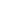 ZGŁOSZENIE POTENCJALNEGO PROMOTORA/PROMOTORKI w procesie rekrutacji doktorantów oraz uczestników i/lub OPIEKUNKI/OPIEKUNA NAUKOWEGO trybu eksternistycznego (tryb E) w Uniwersytecie  SWPSZGŁOSZENIE POTENCJALNEGO PROMOTORA/PROMOTORKI w procesie rekrutacji doktorantów oraz uczestników i/lub OPIEKUNKI/OPIEKUNA NAUKOWEGO trybu eksternistycznego (tryb E) w Uniwersytecie  SWPSZGŁOSZENIE POTENCJALNEGO PROMOTORA/PROMOTORKI w procesie rekrutacji doktorantów oraz uczestników i/lub OPIEKUNKI/OPIEKUNA NAUKOWEGO trybu eksternistycznego (tryb E) w Uniwersytecie  SWPSImię i nazwisko promotora/promotorki Magdalena FormanowiczMagdalena FormanowiczNazwa centrum badawczego/grupy badawczej/grupy artystycznej do której należy promotor/promotorkaCentrum Badań nad Relacjami SpołecznymiCentrum Badań nad Relacjami SpołecznymiWykaz najważniejszych publikacji naukowych, zrealizowanych i realizowanych grantów badawczych; link do ORCID i/lub do profilu ResearchGate/Academia.edu (lub innej strony prezentującej dorobek naukowy/artystyczny)Link do strony z publikacjami:https://scholar.google.com/citations?hl=en&user=Ipcu8QIAAAAJ&view_op=list_works&authuser=1&sortby=pubdateGranty (ostatnie 5 lat):2024	Visiting Professorship Award for the University of Padova    Competitive Post2023	The Faculty Research Support Funds for academic staff and research fellows of 	SWPS University. The role of social mechanisms in shaping the results of scientific 	work -bibliometric analysis. Principal Investigator 2022	Polish National Science Foundation Grant 2022/45/B/HS6/01029. The role of agency 	and morality in dehumanization - an integrative perspective. Principal Investigator2022 	Visiting Professorship Award for the University of Padova Competitive Post2021	Collaborative Research Project Grant of the European Association of Social 	Psychology. When voice interplays with the message. Linguistic strategies to 	counteract voice-based stereotyping and discrimination. Principal Investigator 	together with Fabio Fasoli, University of Surrey, Great Britain2020	Polish National Science Foundation Grant 2020/37/B/HS6/02587. The Role of 	Linguistic Markers of Agency in Mobilizing Collective Action. Principal Investigator2020	Covid-19 Extra Grant of the European Association of Social Psychology. Everyday 	kindness in times of COVID-19. Collaborator2020	Covid-19 Extra Grant of the European Association of Social Psychology. Improving 	Institutional Communication at Time of COVID-19: Antecedents, Processes, and 	Consequences. Collaborator 2020	Seedcorn Grant of the European Association of Social Psychology. The influence of text complexity on trust and compliance following health-related messages. CollaboratorLink do strony z publikacjami:https://scholar.google.com/citations?hl=en&user=Ipcu8QIAAAAJ&view_op=list_works&authuser=1&sortby=pubdateGranty (ostatnie 5 lat):2024	Visiting Professorship Award for the University of Padova    Competitive Post2023	The Faculty Research Support Funds for academic staff and research fellows of 	SWPS University. The role of social mechanisms in shaping the results of scientific 	work -bibliometric analysis. Principal Investigator 2022	Polish National Science Foundation Grant 2022/45/B/HS6/01029. The role of agency 	and morality in dehumanization - an integrative perspective. Principal Investigator2022 	Visiting Professorship Award for the University of Padova Competitive Post2021	Collaborative Research Project Grant of the European Association of Social 	Psychology. When voice interplays with the message. Linguistic strategies to 	counteract voice-based stereotyping and discrimination. Principal Investigator 	together with Fabio Fasoli, University of Surrey, Great Britain2020	Polish National Science Foundation Grant 2020/37/B/HS6/02587. The Role of 	Linguistic Markers of Agency in Mobilizing Collective Action. Principal Investigator2020	Covid-19 Extra Grant of the European Association of Social Psychology. Everyday 	kindness in times of COVID-19. Collaborator2020	Covid-19 Extra Grant of the European Association of Social Psychology. Improving 	Institutional Communication at Time of COVID-19: Antecedents, Processes, and 	Consequences. Collaborator 2020	Seedcorn Grant of the European Association of Social Psychology. The influence of text complexity on trust and compliance following health-related messages. CollaboratorDyscyplina dla przyszłej rozprawy doktorskiej  (możliwe: nauki socjologiczne, nauki o polityce i administracji, nauki o kulturze i religii, literaturoznawstwo, psychologia, sztuki plastyczne i konserwacja dzieł sztuki) PsychologiaPsychologiaKrótki opis kierunków badawczych realizowanych przez promotora/promotorkę (kilka zdań opisujących specjalizację naukową/artystyczną; główne problemy badawcze; zainteresowania naukowe) oraz ewentualny link do strony internetowej/zespołu badawczegoZajmuję się przede wszystkim rolą języka w zjawiskach społecznych i psychologicznych. Inne obszary badawcze to znaczenie dehumanizacji w procesach społecznych oraz nierówności w nauce. Zajmuję się przede wszystkim rolą języka w zjawiskach społecznych i psychologicznych. Inne obszary badawcze to znaczenie dehumanizacji w procesach społecznych oraz nierówności w nauce. Obszary tematyczne planowanych rozpraw doktorskich1. Poznanie psychologicznych podstawy oporu wobec feminatywów  w celu opracowania interwencji zwiększających ich popularność2. Rola sprawczości językowej w przeciwdziałaniu zagrożeniem stereotypem3. Dehumanizacja w języku - rodzaje, predyktory i konsekwencje4. Analiza nierówności w nauce - podejście bibliometryczne1. Poznanie psychologicznych podstawy oporu wobec feminatywów  w celu opracowania interwencji zwiększających ich popularność2. Rola sprawczości językowej w przeciwdziałaniu zagrożeniem stereotypem3. Dehumanizacja w języku - rodzaje, predyktory i konsekwencje4. Analiza nierówności w nauce - podejście bibliometryczneLiczba osób, które promotor/opiekun naukowy byłby w stanie przyjąć w efekcie rekrutacji w r.a. 2024/2025:do Szkoły Doktorskiej (stypendium doktoranckie finansowane ze środków USWPS) Liczba: 1Liczba osób, które promotor/opiekun naukowy byłby w stanie przyjąć w efekcie rekrutacji w r.a. 2024/2025:do projektów lub grantów badawczych krajowych i międzynarodowych (stypendium doktoranckie finansowane ze środków grantowych)Liczba: 0Liczba osób, które promotor/opiekun naukowy byłby w stanie przyjąć w efekcie rekrutacji w r.a. 2024/2025:do programu Doktorat wdrożeniowy (stypendium doktoranckie finansowane ze środków MNiSW)Liczba: 0Liczba osób, które promotor/opiekun naukowy byłby w stanie przyjąć w efekcie rekrutacji w r.a. 2024/2025:do trybu eksternistycznego (brak stypendium doktoranckiego)Liczba: 1Liczba obecnie prowadzonych doktoratów:w Szkole DoktorskiejLiczba: 2Liczba obecnie prowadzonych doktoratów:na Interdyscyplinarnych Studiach DoktoranckichLiczba: 1Liczba obecnie prowadzonych doktoratów:w trybie eksternistycznymLiczba:Liczba obecnie prowadzonych doktoratów:w trybie eksternistycznymLiczba:Liczba wypromowanych dotychczas doktorantów wraz z rokiem ukończenia doktoratu00Liczba otwartych przewodów doktoranckich (w starym trybie, czyli w ramach studiów doktoranckich)00REKRUTACJAKandydaci/kandydatki powinni/powinny skontaktować się z wybranymi przez siebie potencjalnymi promotorami/promotorkami którzy są członkami centrów i /lub zespołów badawczychREKRUTACJAKandydaci/kandydatki powinni/powinny skontaktować się z wybranymi przez siebie potencjalnymi promotorami/promotorkami którzy są członkami centrów i /lub zespołów badawczychREKRUTACJAKandydaci/kandydatki powinni/powinny skontaktować się z wybranymi przez siebie potencjalnymi promotorami/promotorkami którzy są członkami centrów i /lub zespołów badawczychWarunki które powinien(-nna) spełnić kandydat(-ka) 
w zakresie: zainteresowań naukowych; kompetencji naukowych; dotychczasowych osiągnięć; znajomości języków obcych; kompetencji społecznych; dyspozycyjności, itp.1. Znajomość j. angielskiego w stopniu biegłym2. Dobra znajomość statystyki LUB programowania w języku Python3. Zainteresowanie tematyką badawczą4. Min. 3 dni w tygodniu przeznaczone na pracę nad doktoratem1. Znajomość j. angielskiego w stopniu biegłym2. Dobra znajomość statystyki LUB programowania w języku Python3. Zainteresowanie tematyką badawczą4. Min. 3 dni w tygodniu przeznaczone na pracę nad doktoratemPreferencje w zakresie kontaktu z kandydatem/kandydatką w trakcie rekrutacjiX Kontakt mailowy: proszę podać adres e-mail: mformanowicz@swps.edu.pl☐ Kontakt telefoniczny: proszę podać numer telefonu:________________________X Osobiste spotkania (po wcześniejszym umówieniu e-mail/tel.)☐ Wszystkie formy kontaktu X Kontakt mailowy: proszę podać adres e-mail: mformanowicz@swps.edu.pl☐ Kontakt telefoniczny: proszę podać numer telefonu:________________________X Osobiste spotkania (po wcześniejszym umówieniu e-mail/tel.)☐ Wszystkie formy kontaktu Preferowane daty i godziny (w okresie marzec-czerwiec 2024) w celu przeprowadzenia rozmowy kwalifikacyjnej z kandydatem/kandydatkąRozmowa w dogodnym dla obu stron terminie po uprzednim umówieniu Rozmowa w dogodnym dla obu stron terminie po uprzednim umówieniu Informacja o ewentualnej nieobecności uniemożliwiającej kandydatom/-kom kontakt z potencjalnym promotorem/-ką (ze wskazaniem dat)Kontakt od kwietnia (nieobecność w marcu)Kontakt od kwietnia (nieobecność w marcu)